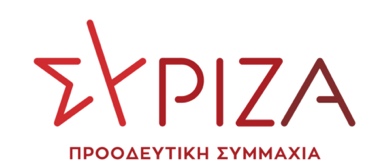 προς το προεδρείο της Βουλής των ΕλλήνωνΑΝΑΦΟΡΑπρος τον υπουργό Προστασίας του ΠολίτηΘΕΜΑ: Προβλήματα κατανομής του πυροσβεστικού προσωπικού στην ΠΕΠΥΔ ΗπείρουΟι βουλευτές Μερόπη Τζούφη, Όλγα Γεροβασίλη, Μάριος Κάτσης και Κώστας Μπάρκας καταθέτουν την επιστολή των Ενώσεων Αξιωματικών Πυροσβεστικού Σώματος, Πτυχιούχων Αξιωματικών/Υπαξιωματικών Πυροσβεστικού Σώματος, Υπαλλήλων Πυροσβεστικού Σώματος Περιφέρειας Ηπείρου και Πυροσβεστικών Υπαλλήλων Ν. Ιωαννίνων, με τίτλο: «Αύξηση υπηρετούσας δύναμης στην Ήπειρο», ως αναφορά προς τον υπουργό Προστασίας του Πολίτη. Σύμφωνα με την επιστολή, μελέτη των στοιχείων που αφορούν στην κατανομή της υπηρετούσας δύναμης στην Περιφέρεια Ηπείρου για το διάστημα 2012-2022, απέδειξε πως υπάρχει σημαντική μείωση στον αριθμό του κατώτερου προσωπικού (πυρονόμοι, αρχιπυροσβέστες, πυροσβέστες), όπως και στον αριθμό των αξιωματικών ειδικά μετά το 2019. Επίσης, τα τελευταία χρόνια συγκροτήθηκαν νέες δομές / υπηρεσίες που στελεχώθηκαν από το υπάρχον προσωπικό και όχι με νέες προσλήψεις. Παράλληλα καταγράφονται συνεχείς μεταθέσεις αξιωματικών και πυροσβεστών, καθώς και συνεχείς μετακινήσεις προσωπικού και πυροσβεστικών μέσων εκτός Περιφέρειας Ηπείρου. Το πρόβλημα διογκώνεται με τις μετακινήσεις υπαλλήλων εντός των υπαγόμενων Νομών της ΠΕΠΥΔ Ηπείρου για υπηρεσιακές ανάγκες και μάλιστα, με ίδια έξοδα. Τα παραπάνω σε συνδυασμό με την αύξηση της τουριστικής δραστηριότητας στις ορεινές και παραθαλάσσιες περιοχές της Ηπείρου δημιουργούν σημαντικό πρόβλημα στη λειτουργία όλων των Πυροσβεστικών Υπηρεσιών. Στο πλαίσιο αυτό, οι Ενώσεις ζητούν την αλλαγή στην κατανομή των θέσεων που καθορίστηκε με το ΠΔ 79/30-11-2022, με αύξηση αυτών που αφορούν στην Ήπειρο.Επισυνάπτεται η σχετική επιστολή. Παρακαλούμε για την απάντηση και τις σχετικές ενέργειες.Ιωάννινα, 01 Φεβρουαρίου 2023Οι καταθέτοντες βουλευτέςΤζούφη ΜερόπηΓεροβασίλη ΌλγαΚάτσης ΜάριοςΜπάρκας Κώστας